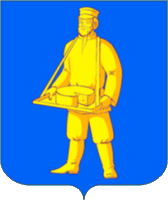 Городской округ Лотошино Московской областиСХЕМА ТЕПЛОСНАБЖЕНИЯ ГОРОДСКОГО ОКРУГА ЛОТОШИНОМОСКОВСКОЙ ОБЛАСТИ НА ПЕРИОД C 2021 ДО 2036 г.(актуализация)ОБОСНОВЫВАЮЩИЕ МАТЕРИАЛЫКНИГА 9. ПРЕДЛОЖЕНИЯ ПО ПЕРЕВОДУ ОТКРЫТЫХ СИСТЕМ ТЕПЛОСНАБЖЕНИЯ (ГОРЯЧЕГО ВОДОСНАБЖЕНИЯ) В ЗАКРЫТЫЕ СИСТЕМЫ ГОРЯЧЕГО ВОДОСНАБЖЕНИЯСведений, составляющих государственную тайну в соответствии с Указом Президента Российской Федерации от 30.11.1995 № 1203 «Об утверждении перечня сведений, отнесенных к государственной тайне», не содержится.СОДЕРЖАНИЕ9	ГЛАВА. ПРЕДЛОЖЕНИЯ ПО ПЕРЕВОДУ ОТКРЫТЫХ СИСТЕМ ТЕПЛОСНАБЖЕНИЯ (ГОРЯЧЕГО ВОДОСНАБЖЕНИЯ) В ЗАКРЫТЫЕ СИСТЕМЫ ГОРЯЧЕГО ВОДОСНАБЖЕНИЯ	39.1	Технико-экономическое обоснование предложений по типам присоединений теплопотребляющих установок потребителей (или присоединений абонентских вводов) к тепловым сетям, обеспечивающим перевод потребителей, подключенных к открытой системе теплоснабжения (гоячего водоснабжения), на закрытую систему горячего водоснабжения	39.2	Выбор и обоснование метода регулирования отпуска тепловой энергии от источников тепловой энергии	39.3	Предложения по реконструкции тепловых сетей для обеспечения передачи тепловой энергии при переходе от открытой системы теплоснабжения (горячего водоснабжения) к закрытой системе горячего водоснабжения	69.4	Расчет потребности инвестиций для перевода открытой системы теплоснабжения (горячего водоснабжения) в закрытую систему горячего водоснабжения	69.5	Оценка целевых показателей эффективности и качества теплоснабжения в открытой системе теплоснабжения (горячего водоснабжения) и закрытой системе горячего водоснабжения	69.6	Предложения по источникам инвестиций	7ГЛАВА. ПРЕДЛОЖЕНИЯ ПО ПЕРЕВОДУ ОТКРЫТЫХ СИСТЕМ ТЕПЛОСНАБЖЕНИЯ (ГОРЯЧЕГО ВОДОСНАБЖЕНИЯ) В ЗАКРЫТЫЕ СИСТЕМЫ ГОРЯЧЕГО ВОДОСНАБЖЕНИЯТехнико-экономическое обоснование предложений по типам присоединений теплопотребляющих установок потребителей (или присоединений абонентских вводов) к тепловым сетям, обеспечивающим перевод потребителей, подключенных к открытой системе теплоснабжения (горячего водоснабжения), на закрытую систему горячего водоснабженияСтатья 29 Федерального закона №190-ФЗ «О теплоснабжении» от 27.07.2010 г. запрещает подключение объектов нового строительства к открытой системе ГВС с 2013 года, а также предписывает перевести все системы теплоснабжения на закрытую схему до 2022 года. Открытые системы горячего водоснабжения на территории городского округа Лотошино отсутствуют.Выбор и обоснование метода регулирования отпуска тепловой энергии от источников тепловой энергииОсновной задачей регулирования отпуска теплоты в системах теплоснабжения городского округа Лотошино является поддержание комфортной температуры и влажности воздуха в отапливаемых помещениях при изменяющихся на протяжении отопительного периода внешних климатических условиях и постоянной температуре воды, поступающей в систему горячего водоснабжения (ГВС) при переменном в течение суток расходе.Температурный график определяет режим работы тепловых сетей, обеспечивая центральное регулирование отпуска тепла. По данным температурного графика определяется температура подающей и обратной воды в тепловых сетях, а также в абонентском вводе в зависимости от температуры наружного воздуха.При центральном отоплении регулировать отпуск тепловой энергии на источнике можно двумя способами:расходом или количеством теплоносителя, данный способ регулирования называется количественным регулированием. При изменении расхода теплоносителя температура постоянна.температурой теплоносителя, данный способ регулирования называется качественным. При изменении температуры расход постоянный.В системе теплоснабжения городского округа Лотошино используется второй способ регулирования - качественное регулирование, основным преимуществом которого является стабильный гидравлический режим работы тепловых сетей.  Первоначально основным видом тепловой нагрузки являлась нагрузка систем отопления, а используемое при этом центральное качественное регулирование заключалось в поддержании на источнике теплоснабжения температурного графика (температуры прямой сетевой воды), обеспечивающего в отопительный период необходимую температуру внутри отапливаемых помещений при неизменном расходе сетевой воды. Такой температурный график, называемый отопительным, с расчетной температурой воды на источнике 150/70 оC или 130/70 оC, применяется при проектировании систем централизованного теплоснабжения. При этом домовые системы отопления обычно рассчитываются на температурный график 95/70 оC или 105/70 оC, 110/70 оC (панельное отопление).С появлением нагрузки ГВС минимальная температура прямой сетевой воды в тепловой сети (на источнике) была ограничена величиной, необходимой для нагрева в системе ГВС водопроводной воды до температуры 60 оC, требуемой по СанПиН, несмотря на то, что по отопительному температурному графику в этот период требуется вода значительно более низкой температуры. Вызванный этим излом (срезка) отопительного температурного графика и отсутствие местного количественного регулирования расхода воды на отопление приводят к перерасходу теплоты на отопление (перетопу помещений) в зоне положительных температур наружного воздуха.Для принятого в отечественной практике качественного регулирования отпуска в отопительный период теплоты от источника при построении отопительного температурного графика системы теплоснабжения могут использоваться следующие упрощенные зависимости:для температуры прямой сетевой воды: tпс=18+(18-tнар)/[(tрпс-18)/(18-tрно)];для температуры обратной сетевой воды: tос=18+(18-tнар)/[(tрос-18)/(18-tрно)],где 18 - расчетная температура воздуха внутри отапливаемых зданий (жилых, административных, общественных), ОC; tрно - расчетная температура наружного воздуха для отопления; tнар - текущая температура наружного воздуха, оC; tnc. toс – расчетная температура прямой и обратной сетевой воды при tрно, оC.Температура обратной сетевой воды после систем отопления в зоне срезки температурного графика (tсрезнар=+8 оC) находится путем решения системы двух уравнений: теплового баланса отапливаемого помещения и теплопередачи отопительных приборов. В результате:где: - расчетная температура воздуха внутри отапливаемого помещения, 0С; равна 18 0С при определении и ;В, n – постоянные величины для данного расхода сетевой воды, определяющие тепловую характеристику системы отопления здания.Наличие установок ГВС в отапливаемых зданиях снижает температуру обратной сетевой воды против чисто отопительного графика, что приводит к дополнительному энергетическому эффекту при теплоснабжении от ТЭЦ. Величина снижения зависит от схемы включения этих установок (параллельная, смешанная, двухступенчатая последовательная) и доли нагрузки ГВС от отопительной и может составлять 5-15 оC. Но для этого требуется отлаженная и согласованная работа систем автоматического регулирования на ИТП и ЦТП отопительной и горячеводной нагрузки в зависимости от режимов теплопотребления.Для отечественных систем теплоснабжения характерны преимущественное применение закрытой смешанной и параллельной схем включения на ИТП и ЦТП установок ГВС, и работа источников по чисто отопительному графику с изменением расхода сетевой воды в течение отопительного периода, вызванного только нагрузкой ГВС.Здесь необходимо отметить, что желание понизить температуру воды после систем отопления зданий, запроектированных и работающих по графику 95/70 оC, о чем иногда поднимается разговор, абсолютно не реально без их серьезной технической модернизации и реабилитации к новым условиям работы, что потребует больших материальных и финансовых затрат.Следует также отметить, что в последние годы проводимые кампании экономии топлива в системах теплоснабжения за счет снижения против проектного графика температуры прямой сетевой воды, к сожалению, не основывается на серьезных технико-экономических проработках и обоснованиях и в большинстве систем приводит к кратковременному положительному топливному эффекту (до очередной перенастройки систем отопления зданий) либо, напротив, к отрицательному. Снижение температуры прямой сетевой воды (в частности переход на график (120-125)/70 оC) при одновременном увеличении ее расхода, исходя из баланса покрытия тепловых нагрузок, стало возможным вследствие значительного спада в нынешней экономической ситуации тепловых нагрузок источников и соответственно тепловой загрузки тепломагистралей от них. И это может рассматриваться только как временное явление до восстановления проектных тепловых нагрузок.К тому же следует иметь в виду, что снижение против проектной температуры прямой сетевой воды при одновременном увеличении ее расхода изменяет условия теплообмена в теплоиспользующих установках (подогревателях, отопительных приборах) и приводит к повышению температуры обратной сетевой воды, что снижает энергетический эффект при теплоснабжении от котельной.Предложения по реконструкции тепловых сетей для обеспечения передачи тепловой энергии при переходе от открытой системы теплоснабжения (горячего водоснабжения) к закрытой системе горячего водоснабженияОткрытые системы горячего водоснабжения на территории городского округа Лотошино отсутствуют.Расчет потребности инвестиций для перевода открытой системы теплоснабжения (горячего водоснабжения) в закрытую систему горячего водоснабженияОткрытые системы горячего водоснабжения на территории городского округа Лотошино отсутствуют.Оценка целевых показателей эффективности и качества теплоснабжения в открытой системе теплоснабжения (горячего водоснабжения) и закрытой системе горячего водоснабженияСогласно ФЗ № 416 от 07.12.2011 «О водоснабжении и водоотведении» к показателям надежности, качества, энергетической эффективности объектов централизованных систем горячего водоснабжения относятся:показатели качества воды; показатели надежности и бесперебойности водоснабжения и водоотведения;показатели эффективности использования ресурсов, в том числе уровень потерь воды (тепловой энергии в составе горячей воды);Для комплексного представления об эффективности и качестве работы систем ГВС в рамках актуализации схемы теплоснабжения предложен ряд показателей, характеризующих факторы влияющие на эффективность функционирования данных систем и качество оказываемых услуг. Для оценки эффективности и качества систем ГВС в данном проекте использовался метод сравнений, как наиболее простой, но вместе с тем адекватно отражающий исследуемую систему. Сущность оценки систем ГВС состоит в сравнении фактических показателей следующих групп:технологические (энергетические и режимные) к которым относятся удельные расходы электрической энергии на транспорт тепловой энергии, удельные расходы воды на транспорт тепловой энергии, удельный расход воды на отпуск тепловой энергии, тепловые потери при транспорте тепловой энергии и разность температур воды в подающем и обратном трубопроводах; качественные (потребительские) к ним относятся температура теплоносителя в точке поставки, соответствие гигиеническим требованиям к качеству воды;стоимостные к которым относятся стоимость на услуги по горячему водоснабжению для потребителей (тариф на услуги).Открытые системы горячего водоснабжения на территории городского округа Лотошино отсутствуют.Предложения по источникам инвестицийОткрытые системы горячего водоснабжения на территории городского округа Лотошино отсутствуют.